ПОСТАНОВЛЕНИЕ ШУÖМ(Республика Коми, Корткеросский район, п.Усть-Лэкчим)Об  утверждении  порядка  предоставления в аренду муниципального имущества во владение и (или) пользование на долгосрочной основе субъектам малого и среднего  предпринимательства и физическим лицам, не являющимися индивидуальными предпринимателями и применяющим специальный налоговый режим «Налог на профессиональный доход»Руководствуясь Федеральным законом от 24 июля 2007 года № 209-ФЗ «О развитии малого и среднего предпринимательства в Российской Федерации» ПОСТАНОВЛЯЮ:      1. Утвердить порядок  предоставления в аренду муниципального имущества во владение и (или) пользование на долгосрочной основе субъектам малого и среднего         предпринимательства и физическим лицам, не являющимися индивидуальными предпринимателями и применяющим специальный налоговый режим «Налог на профессиональный доход»2. Настоящее постановление распространяется на правоотношения возникающие с 1 января 2021 года.       3. Считать  утратившим  силу  постановление от  10.03.2020 года № 8 «Об утверждении Порядка предоставления  в аренду муниципального имущества муниципального образования сельского поселения «Усть-Лэкчим» в Перечень муниципального имущества муниципального образования сельского поселения «Усть-Лэкчим», предназначенного для передачи во владении и (или) пользование субъектам малого и среднего предпринимательства и организациям, образующим инфраструктуру поддержки субъектов малого и среднего малого и среднего предпринимательства»Глава сельского  поселения                                             Меникова А.М.Порядокпредоставления в аренду муниципального имущества во владение и (или) пользование на долгосрочной основе субъектам малого и среднего          предпринимательства и физическим лицам, не являющимися индивидуальными предпринимателями и применяющим специальный налоговый режим «Налог на профессиональный доход»(далее – Порядок)1. Общие положения1.1. Настоящий Порядок разработан в соответствии с федеральными законами от 24 июля 2007 г. № 209-ФЗ «О развитии малого и среднего предпринимательства в Российской Федерации» (далее – Федеральный закон), от 26 июля 2006 г. № 135-ФЗ «О защите конкуренции»  и  определяет порядок и условия оказания имущественной поддержки субъектам малого и среднего предпринимательства и физическим лицам, не являющимися индивидуальными предпринимателями и применяющим специальный налоговый режим «Налог на профессиональный доход» (далее- имущественная поддержка).1.2. Предоставление субъектам малого и среднего предпринимательства и физическим лицам, не являющимися индивидуальными предпринимателями и применяющим специальный налоговый режим «Налог на профессиональный доход» в аренду муниципального имущества муниципального образования сельского  поселения «Усть-Лэкчим», в соответствии с Порядком, является муниципальной преференцией.В случае если одновременно поступает несколько заявлений от субъектов малого и среднего предпринимательства и физических лиц, не являющимися индивидуальными предпринимателями и применяющим специальный налоговый режим «Налог на профессиональный доход» (далее – МСП, физические лица, применяющие специальный налоговый режим) на предоставление имущественной поддержки включенной в Перечень, то проводится аукцион. Аукцион проводится в соответствии с приказом Федеральной антимонопольной службы Российской Федерации от 10 февраля 2010 г. N 67 "О порядке проведения конкурсов или аукционов на право заключения договоров аренды, договоров безвозмездного пользования, договоров доверительного управления имуществом, иных договоров, предусматривающих переход прав в отношении государственного или муниципального имущества, и перечне видов имущества, в отношении которого заключение указанных договоров может осуществляться путем проведения торгов в форме конкурса".1.3. Получателями имущественной поддержки являются субъекты малого и среднего предпринимательства – хозяйствующие субъекты (юридические лица и индивидуальные предприниматели) и физические лица, применяющие специальный налоговый режим, отнесенные в соответствии с условиями, установленными Федеральным законом от 24 июля 2007 года № 209-ФЗ «О развитии малого и среднего предпринимательства в Российской Федерации», к малым предприятиям, в том числе к микропредприятиям, и средним предприятиям, внесенные в Единый реестр субъектов малого и среднего предпринимательства (далее – субъекты МСП). 1.4. Муниципальное имущество, включенное в Перечень, предоставляется во временное владение и (или) в пользование субъектам МСП и физическим лицам, применяющих специальный налоговый режим на срок не менее чем 5 (пять) лет, с соблюдением требований, установленных Федеральным законом от 26 июля 2006 г. № 135-ФЗ «О защите конкуренции». Срок договора может быть уменьшен на основании поданного до заключения такого договора заявления лица, приобретающего права владения и (или) пользования.1.5. Субъект МСП и физическое лицо, применяющий специальный налоговый режим может обратиться за предоставлением имущественной поддержки один раз в текущем финансовом году.2. Условия и порядок предоставления имущественной поддержки, заключения договора арендыВ соответствии с настоящим Порядком имущественная поддержка предоставляется субъектам МСП и физическим лицам, применяющие специальный налоговый режим, соответствующим условиям и целям, установленным статьей 4 Федерального закона «О развитии малого и среднего предпринимательства в Российской Федерации», частью 1 статьи 19 Федерального закона от 26 июля 2006 г. № 135-ФЗ «О защите конкуренции», а также:2.1.1. субъект МСП и физическое лицо, применяющий специальный налоговый режим, должен быть зарегистрирован в установленном порядке на территории сельского  поселения «Усть-Лэкчим» осуществляющим деятельность на территории сельского  поселения, представившим необходимые документы в соответствии с пунктом 2.3 настоящего раздела;2.1.3. субъект МСП и физическое лицо, применяющий специальный налоговый режим не должен:1) находиться в стадии реорганизации, ликвидации или банкротства в соответствии с законодательством Российской Федерации;2) иметь задолженность по налоговым и неналоговым платежам в бюджеты всех уровней и во внебюджетные фонды;3) иметь задолженность по платежам за аренду муниципального имущества;2.1.4. Имущественная поддержка не может быть предоставлена следующим субъектам МСП и физическим лицам, применяющие специальный налоговый режим:1) занимающимся деятельностью, определенной в частях 3 и 4 статьи 14 Федерального закона от 24 июля 2007 года № 209-ФЗ «О развитии малого и среднего предпринимательства в Российской Федерации»:а) являющимся кредитными организациями, страховыми организациями (за исключением потребительских кооперативов), инвестиционными фондами, негосударственными пенсионными фондами, профессиональными участниками рынка ценных бумаг, ломбардами;б) являющимся участниками соглашений о разделе продукции;в) осуществляющим предпринимательскую деятельность в сфере игорного бизнеса;г) являющимся в порядке, установленном законодательством Российской Федерации о валютном регулировании и валютном контроле, нерезидентами Российской Федерации, за исключением случаев, предусмотренных международными договорами Российской Федерации;д) осуществляющим производство и (или) реализацию подакцизных товаров;е) осуществляющим добычу и (или) реализацию полезных ископаемых, за исключением общераспространенных полезных ископаемых.2.2. В предоставлении имущественной поддержки должно быть отказано в случае, если:1) не представлены документы, определенные настоящим Порядком, или представлены недостоверные сведения и документы;2) не выполнены условия оказания имущественной поддержки;3) ранее в отношении заявителя – субъекта МСП и физического лица, применяющий специальный налоговый режим, было принято решение об оказании аналогичной поддержки, и срок ее оказания не истек;4) с момента признания субъекта МСП и физического лица, применяющего специальный налоговый режим, допустившим нарушение порядка и условий оказания имущественной поддержки, в том числе не обеспечившим целевого использования муниципального имущества, прошло менее 3-х лет.2.3. 	Исчерпывающий перечень документов, необходимых в соответствии с нормативным правовом актом для предоставления имущественной поддержки субъектам МСП и физическим лицам, применяющим специальный налоговый режим:1) заявление о предоставлении имущественной поддержки по форме согласно приложению  1 к настоящему Порядку (далее – заявление). 2) документ удостоверяющий личность, и документ подтверждающий соответствующие полномочия.В случае если от имени субъекта МСП и физического лица, применяющего специальный налоговый режим, действует лицо, являющееся его представителем в соответствии с законодательством Российской Федерации, также представляется документ, удостоверяющий личность представителя, и документ, подтверждающий соответствующие полномочия;3) перечень видов деятельности, осуществляемых и (или) осуществлявшихся субъектом МСП или физическим лицом, применяющий специальный налоговый режим, в течение двух лет, предшествующих дате подачи заявления, либо в течение срока осуществления деятельности, если он составляет менее чем два года, а также копии документов, подтверждающих и (или) подтверждавших право на осуществление указанных видов деятельности, если в соответствии с законодательством Российской Федерации для их осуществления требуются и (или) требовались специальные разрешения;4) наименование видов товаров, объем товаров, произведенных и (или) реализованных субъектом МСП или физическим лицом, применяющий специальный налоговый режим, в течение двух лет, предшествующих дате подачи заявления, либо в течение срока осуществления деятельности, если он составляет менее чем два года, с указанием кодов видов продукции;5) бухгалтерский баланс хозяйствующего субъекта, в отношении которого имеется намерение предоставить государственную или муниципальную преференцию, по состоянию на последнюю отчетную дату, предшествующую дате подачи заявления, либо, если хозяйствующий субъект не представляет в налоговые органы бухгалтерский баланс, иная предусмотренная законодательством Российской Федерации о налогах и сборах документация;6) перечень лиц, входящих в одну группу лиц с субъектом МСП, с указанием основания для вхождения таких лиц в эту группу;7) выписка из Единого государственного реестра юридических лиц; 8) выписка из Единого государственного реестра индивидуальных предпринимателей; 9) сведения о постановке на учет в налоговом органе;10) справка об исполнении налогоплательщиком (плательщиком сбора, плательщиком страховых взносов, налоговым агентом) обязанности по уплате налогов, сборов, страховых взносов, пеней, штрафов, процентов
 по форме, утвержденной приказом Федеральной налоговой службы, сформированная не ранее чем за месяц до дня представления заявления;11) сведения о том, что юридическое лицо (индивидуальный предприниматель) не находится в стадии ликвидации (банкротства);12) уведомление о постановке на учет физического лица в налоговом органе на основании сведений мобильного приложения «Мой налог» содержащихся в заявлении о постановке на учет в качестве плательщика налога на профессиональный доход;13) сведения из Единого реестра субъектов малого и среднего предпринимательства. 14) нотариально заверенные копии учредительных документов субъекта МСП.        3.2.1 Для заключения договора аренды в отношении имущества, составляющего муниципальную казну администрации сельского поселения «Усть-Лэкчим», документы, указанные в подпунктах 1 – 6,11,12,14 пункта 2.3 настоящего Порядка, представляются субъектами малого и среднего предпринимательства или физическими лицами, применяющие специальный налоговый режим в адрес администрации сельского поселения «Усть-Лэкчим» самостоятельно.        3.2.2 Сведения, указанные в подпункте 13 пункта 3.2 настоящего Порядка, самостоятельно выгружаются Правообладателем с официального сайта Федеральной налоговой службы в информационно-телекоммуникационной сети «Интернет».3.2.1. Сведения, содержащиеся в документах, указанных в подпунктах 7, 8, 9, 10 пункта 3.2, запрашиваются Администрацией в течение 5 рабочих дней со дня поступления запроса в порядке межведомственного информационного взаимодействия в организациях, уполномоченных на выдачу таких сведений, в случае, если субъект малого и среднего предпринимательства или физическое лицо, применяющий специальный налоговый режим не представил указанные документы самостоятельно.2.4. Заявления и документы регистрируются Администрацией в день их получения. В течение 7 рабочих дней со дня регистрации заявления Администрация рассматривает представленные документы на предмет их соответствия Порядку и требованиям Федерального закона направляет в Комиссию по передаче в аренду муниципального имущества, включенного в Перечень муниципального имущества сельского  поселения «Усть-Лэкчим», предназначенного для передачи во владение и (или) пользование субъектам малого и среднего предпринимательства и организациям, образующим инфраструктуру поддержки субъектов малого и среднего предпринимательства и физических лиц, применяющих специальный налоговый режим, утвержденную постановлением администрации сельского поселения «Усть-Лэкчим» (далее – Комиссия), уведомление о поступивших заявлениях с указанием даты поступления, места и времени ознакомления с полным пакетом документов.В случае выявления неполноты (некомплектности), несоответствия представленных субъектами малого и среднего предпринимательства или физическим лицом, применяющий специальный налоговый режим документов требованиям, установленным в пунктах 2.1,2.2 настоящего раздела к их оформлению, Администрация возвращает указанные документы субъекту малого и среднего предпринимательства или физическому лицу, применяющего специальный налоговый режим в течение 14 рабочих дней с даты регистрации в Администрации представленных документов с указанием причин возврата. 2.5. При распределении в полном объеме муниципального имущества, предусмотренного на предоставление субъектам МСП или физическим лицам, применяющий специальный налоговый режим в текущем финансовом году, прекращаются:прием документов от субъектов МСП или физических лиц, применяющих специальный налоговый режим.2.6. Заявление и документы субъектов МСП или физических лиц, применяющих специальный налоговый режим, соответствующих условиям, указанным в пунктах 2.1, 2.2 настоящего раздела, рассматриваются Комиссией на предмет соответствия субъекта МСП или физического лица, применяющего специальный налоговый режим условиям, указанным в настоящем Порядке, а также осуществляется оценка документов в течении 10 рабочих дней с даты поступления документов в Комиссию. 2.7. Субъект МСП или физическое лицо, применяющий специальный налоговый режим вправе отозвать свое заявление и отказаться от предоставления имущественной поддержки  как до рассмотрения заявления и заключения договора аренды, так и после рассмотрения заявления Комиссией и заключения договора аренды, в соответствии с условиями установленными договором аренды.2.8. Документы субъектов МСП или физических лиц, применяющих специальный налоговый режим, не соответствующие условиям, указанным в настоящем Порядке, отклоняются и возвращаются последним. В случае решения Комиссии об отклонении заявления, субъект МСП или физическое лицо, применяющий специальный налоговый режим имеет право доработать пакет документов и подать документы повторно.2.9. По результатам оценки документов Комиссия принимает мотивированное  заключение:о предоставлении имущественной поддержки;об отказе в предоставлении имущественной поддержки.2.10. Заключение Комиссии оформляется протоколом, который размещается на официальном  сайте Администрации  https://ust-lekchim.ru/ в течение 3 рабочих дней со дня проведения заседания Комиссии. 2.11. Администрация в течение 3 рабочих дней со дня принятия заключения Комиссией осуществляет подготовку проекта постановления Администрации:1) о предоставлении имущественной поддержки;2) об отказе в предоставлении имущественной поддержки.2.12. Срок рассмотрения Комиссией представленных субъектами МСП или физическими лицами, применяющими специальный налоговый режим документов и принятия решения не может превышать 25 рабочих дней с даты регистрации в Администрации представленных документов.В соответствии с принятым решением Администрация письменно уведомляет субъект МСП или физическое лицо, применяющего специальный налоговый режим о принятом в отношении него решении в течение 5  дней со дня принятия такого решения (с указанием причин отказа в случае принятия решения об отказе в предоставлении в аренду государственного имущества, включенного в Перечень).В случае принятия решения о предоставлении в аренду муниципального имущества, включенного в Перечень, Администрация одновременно с письменным уведомлением направляет проект договора аренды имущества.2.13. Контроль за использованием переданного в аренду муниципального имущества по целевому назначению осуществляется Администрацией  в течение всего срока действия договора аренды. Субъект МСП или физическое лицо, применяющего специальный налоговый режим обязан обеспечить доступ к арендуемому муниципальному имуществу.Приложение 1 к Порядку предоставления в аренду муниципального имущества во владение и (или) пользование на долгосрочной основе субъектам малого и среднего предпринимательства и физическим лицам, не являющимися индивидуальными предпринимателями и применяющим специальный налоговый режим «Налог на профессиональный доход»Бланк заявления для предоставления Муниципальной преференцииГлаве сельского  поселения«Усть-Лэкчим»______________________________________________________________(указывается наименование юридического лицаили ИП, его ИНН, адрес регистрации/проживания, контактный телефон)З А Я В Л Е Н И Ео предоставлении в аренду муниципального имущества путем предоставленииимущественной поддержке, не требующей предварительного согласия в письменной форме антимонопольного органа_____________________________________________________, прошу предоставить(наименование    юридического   лица   или   индивидуального предпринимателя или физического            лица, применяющего специальный налоговый режим )Имущественную поддержку и заключить договор аренды муниципального имущества,  на имущество, расположенное по адресу:________________________________________________, сроком  на  _________  лет  (в  соответствии  с  Перечнем  имущества, предназначенного для  предоставления в аренду субъектам МСП или физическим лицам, применяющим специальный налоговый режим) в целях использования _____________________________________________________________.В настоящее время отсутствует:решение о ликвидации, решение арбитражного суда о признании банкротом,  об открытии конкурсного производства, решение о приостановлении деятельности в порядке, предусмотренном Кодексом Российской Федерации об административных правонарушениях_________________________________________________________.                                     (наименование    юридического   лица   или   индивидуального предпринимателя)В  случае  предоставления  в аренду имущества обязуюсь использовать его по вышеуказанному целевому назначению, не передавать права и обязанности по договору  аренды  третьим  лицам, своевременно и в полном объеме оплачивать арендную плату.Приложение:   __________________________________________________________________________________________________________________________________________________________(указываются   наименование   и   реквизиты   прилагаемых документов в соответствии с пунктом 2.3  Порядка.Дата         _________________                                 __________________________(подпись)(Ф.И.О. лица, подписавшего заявление)«Лöкчимдiн »сикт овмöдчöминлöн администрацияАдминистрация сельского поселения «Усть-Лэкчим»от   02 августа   2021 года№ 24  Приложение к постановлению администрациисельского поселения «Усть-Лэкчим»  от  02.08. 2021 г.  № 24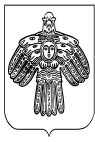 